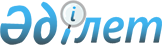 Бұқар жырау аудандық мәслихатының 11 сессиясының 2012 жылғы 14 желтоқсандағы N 4 "2013-2015 жылдарға арналған аудандық бюджет туралы" шешіміне өзгерістер енгізу туралы
					
			Мерзімі біткен
			
			
		
					Қарағанды облысы Бұқар жырау аудандық мәслихатының 18 сессиясының 2013 жылғы 5 желтоқсандағы N 4 шешімі. Қарағанды облысының Әділет департаментінде 2013 жылғы 11 желтоқсанда N 2439 болып тіркелді. 2014 жылдың 1 қаңтарына дейін қолданыста болды
      Қазақстан Республикасының 2008 жылғы 4 желтоқсандағы "Қазақстан Республикасының Бюджет кодексі" Кодексіне, Қазақстан Республикасының 2001 жылғы 23 қаңтардағы "Қазақстан Республикасындағы жергілікті мемлекеттік басқару және өзін-өзі басқару туралы" Заңына сәйкес, аудандық мәслихат ШЕШІМ ЕТТІ:
      1. Бұқар жырау аудандық мәслихатының 11 сессиясының 2012 жылғы 14 желтоқсандағы № 4 "2013-2015 жылдарға арналған аудандық бюджет туралы" шешіміне (нормативтік құқықтық актілерді мемлекеттік тіркеу Тізілімінде № 2065 болып тіркелген, 2013 жылғы 31 қаңтардағы № 5 "Сарыарқа" аудандық газетінде жарияланған), Бұқар жырау аудандық мәслихатының 12 сессиясының 2013 жылғы 28 наурыздағы № 5 "Бұқар жырау аудандық мәслихатының 2012 жылғы 14 желтоқсандағы 11 сессиясының "2013-2015 жылдарға арналған аудандық бюджет туралы" № 4 шешіміне өзгерістер енгізу туралы" шешімімен (нормативтік құқықтық актілерді мемлекеттік тіркеу Тізілімінде № 2287 болып тіркелген, 2013 жылғы 27 сәуірдегі № 17 "Бұқар жырау жаршысы" аудандық газетінде жарияланған), Бұқар жырау аудандық мәслихатының 15 сессиясының 2013 жылғы 10 шілдедегі № 4 "Бұқар жырау аудандық мәслихатының 11 сессиясының 2012 жылғы 14 желтоқсандағы № 4 "2013-2015 жылдарға арналған аудандық бюджет туралы" шешіміне өзгерістер енгізу туралы" шешімімен (нормативтік құқықтық актілерді мемлекеттік тіркеу Тізілімінде № 2365 болып тіркелген, 2013 жылғы 25 шілдедегі № 30 "Бұқар жырау жаршысы" аудандық газетінде жарияланған), Бұқар жырау аудандық мәслихатының 17 сессиясының 2013 жылғы 8 қазандағы № 4 "Бұқар жырау аудандық мәслихатының 11 сессиясының 2012 жылғы 14 желтоқсандағы № 4 "2013-2015 жылдарға арналған аудандық бюджет туралы" шешіміне өзгерістер енгізу туралы" шешімімен (нормативтік құқықтық актілерді мемлекеттік тіркеу Тізілімінде № 2398 болып тіркелген, 2013 жылғы 9 қарашадағы № 45 "Бұқар жырау жаршысы" аудандық газетінде жарияланған) өзгерістер енгізілген, келесі өзгерістер енгізілсін:
      1) 1 тармақта:
      1) тармақшадағы:
      "5257040" сандары "5258400" сандарымен ауыстырылсын;
      "15942" сандары "15949" сандарымен ауыстырылсын;
      "4025231" сандары "4026584" сандарымен ауыстырылсын;
      2) тармақшадағы:
      "5391096" сандары "5392456" сандарымен ауыстырылсын;
      2) көрсетілген шешімге 1, 2, 3, 4 қосымшалары осы шешімге 1, 2, 3, 4 қосымшаларына сәйкес жаңа редакцияда мазмұндалсын. 
      2. Осы шешім 2013 жылдың 1 қаңтарынан бастап қолданысқа енгізіледі. 2013 жылға арналған аудандық бюджет 2014 жылға арналған аудандық бюджет 2015 жылға арналған аудандық бюджет 2013 жылға арналған республикалық және облыстық бюджеттен нысаналы трансферттер мен бюджеттік кредиттер
					© 2012. Қазақстан Республикасы Әділет министрлігінің «Қазақстан Республикасының Заңнама және құқықтық ақпарат институты» ШЖҚ РМК
				
Сессия төрағасы
Б. Аманжолов
Мәслихат хатшысы
А. ЖүніспековБұқар жырау
аудандық мәслихатының
2013 жылғы 5 желтоқсандағы
18 сессиясының № 4 шешіміне
1 қосымша
Бұқар жырау
аудандық мәслихатының
2012 жылғы 14 желтоқсандағы
11 сессиясының № 4 шешіміне
1 қосымша
Санаты
Санаты
Санаты
Санаты
Сомасы (мың теңге)
Сыныбы 
Сыныбы 
Сыныбы 
Сомасы (мың теңге)
Iшкi сыныбы
Iшкi сыныбы
Сомасы (мың теңге)
Атауы
Сомасы (мың теңге)
1
2
3
4
5
I. Кірістер
5258400
1
Салықтық түсімдер
1198659
01
Табыс салығы
344500
2
Жеке табыс салығы
344500
03
Әлеуметтiк салық
329567
1
Әлеуметтік салық
329567
04
Меншiкке салынатын салықтар
429281
1
Мүлiкке салынатын салықтар
333272
3
Жер салығы
12190
4
Көлiк құралдарына салынатын салық
75152
5
Бірыңғай жер салығы
8667
05
Тауарларға, жұмыстарға және қызметтерге салынатын iшкi салықтар
87416
2
Акциздер
5666
3
Табиғи және басқа да ресурстарды пайдаланғаны үшiн түсетiн түсiмдер
66398
4
Кәсiпкерлiк және кәсiби қызметтi жүргiзгенi үшiн алынатын алымдар
15297
5
Ойын бизнесіне салық
55
08
Заңдық мәнді іс-әрекеттерді жасағаны және (немесе) оған уәкілеттігі бар мемлекеттік органдар немесе лауазымды адамдар құжаттар бергені үшін алынатын міндетті төлемдер
7895
1
Мемлекеттік баж
7895
2
Салықтық емес түсiмдер
15949
01
Мемлекеттік меншіктен түсетін кірістер
4395
1
Мемлекеттiк кәсiпорындардың таза кiрiсi бөлiгiнiң түсiмдерi
35
5
Мемлекет меншігіндегі мүлікті жалға беруден түсетін кірістер
4354
7
Мемлекеттік бюджеттен берілген кредиттер бойынша сыйақылар
6
02
Мемлекеттік бюджеттен қаржыландырылатын мемлекеттік мекемелердің тауарларды (жұмыстарды, қызметтерді) өткізуінен түсетін түсімдер
186
1
Мемлекеттік бюджеттен қаржыландырылатын мемлекеттік мекемелердің тауарларды (жұмыстарды, қызметтерді) өткізуінен түсетін түсімдер
186
04
Мемлекеттік бюджеттен қаржыландырылатын, сондай-ақ Қазақстан Республикасы Ұлттық Банкінің бюджетінен (шығыстар сметасынан) ұсталатын және қаржыландырылатын мемлекеттік мекемелер салатын айыппұлдар, өсімпұлдар, санкциялар, өндіріп алулар
367
1
Мұнай секторы ұйымдарынан түсетін түсімдерді қоспағанда, мемлекеттік бюджеттен қаржыландырылатын, сондай-ақ Қазақстан Республикасы Ұлттық Банкінің бюджетінен (шығыстар сметасынан) ұсталатын және қаржыландырылатын мемлекеттік мекемелер салатын айыппұлдар, өсімпұлдар, санкциялар, өндіріп алулар
367
06
Басқа да салықтық емес түсiмдер
11001
1
Басқа да салықтық емес түсiмдер
11001
3
Негізгі капиталды сатудан түсетін түсімдер
17208
01
Мемлекеттік мекемелерге бекітілген мемлекеттік мүлікті сату
2085
1
Мемлекеттік мекемелерге бекітілген мемлекеттік мүлікті сату 
2085
03
Жердi және материалдық емес активтердi сату
15123
1
Жерді сату
12044
2
Материалдық емес активтерді сату 
3079
4
Трансферттердің түсімдері
4026584
02
Мемлекеттiк басқарудың жоғары тұрған органдарынан түсетiн трансферттер
4026584
2
Облыстық бюджеттен түсетiн трансферттер
4026584
Функционалдық топ
Функционалдық топ
Функционалдық топ
Функционалдық топ
Функционалдық топ
Сомасы (мың теңге)
Кіші функция 
Кіші функция 
Кіші функция 
Кіші функция 
Сомасы (мың теңге)
Бюджеттік бағдарламалардың әкiмшiсi
Бюджеттік бағдарламалардың әкiмшiсi
Бюджеттік бағдарламалардың әкiмшiсi
Сомасы (мың теңге)
Бағдарлама
Бағдарлама
Сомасы (мың теңге)
Атауы
Сомасы (мың теңге)
1
2
3
4
5
6
II. Шығындар
5392456
01
Жалпы сипаттағы мемлекеттiк қызметтер 
520270
1
Мемлекеттiк басқарудың жалпы функцияларын орындайтын өкiлдi, атқарушы және басқа органдар
470104
112
Аудан (облыстық маңызы бар қала) мәслихатының аппараты
13673
001
Аудан (облыстық маңызы бар қала) мәслихатының қызметін қамтамасыз ету жөніндегі қызметтер
13579
003
Мемлекеттік органның күрделі шығыстары
94
122
Аудан (облыстық маңызы бар қала) әкімінің аппараты
140492
001
Аудан (облыстық маңызы бар қала) әкімінің қызметін қамтамасыз ету жөніндегі қызметтер
63987
003
Мемлекеттік органның күрделі шығыстары
76395
009
Ведомстволық бағыныстағы мемлекеттік мекемелерінің және ұйымдарының күрделі шығыстары
110
123
Қаладағы аудан, аудандық маңызы бар қала, кент, ауыл, ауылдық округ әкімінің аппараты
315939
001
Қаладағы аудан, аудандық маңызы бар қала, кент, ауыл, ауылдық округ әкімінің қызметін қамтамасыз ету жөніндегі қызметтер
301845
022
Мемлекеттік органның күрделі шығыстары
14094
2
Қаржылық қызмет
20610
459
Ауданның (облыстық маңызы бар қаланың) экономика және қаржы бөлімі
20610
003
Салық салу мақсатында мүлікті бағалауды жүргізу
1277
011
Коммуналдық меншікке түскен мүлікті есепке алу, сақтау, бағалау және сату
19333
9
Жалпы сипаттағы өзге де мемлекеттiк қызметтер
29556
459
Ауданның (облыстық маңызы бар қаланың) экономика және қаржы бөлімі
29556
001
Ауданның (облыстық маңызы бар қаланың) экономикалық саясаттың қалыптастыру мен дамыту, мемлекеттік жоспарлау, бюджеттік атқару және коммуналдық меншігін басқару саласындағы мемлекеттік саясатты іске асыру жөніндегі қызметтер 
28506
015
Мемлекеттік органның күрделі шығыстары
1050
02
Қорғаныс
9718
1
Әскери мұқтаждар
6015
122
Аудан (облыстық маңызы бар қала) әкімінің аппараты
6015
005
Жалпыға бірдей әскери міндетті атқару шеңберіндегі іс-шаралар
6015
2
Төтенше жағдайлар жөнiндегi жұмыстарды ұйымдастыру
3703
122
Аудан (облыстық маңызы бар қала) әкімінің аппараты
3703
006
Аудан (облыстық маңызы бар қала) ауқымындағы төтенше жағдайлардың алдын алу және оларды жою
1887
007
Аудандық (қалалық) ауқымдағы дала өрттерінің, сондай-ақ мемлекеттік өртке қарсы қызмет органдары құрылмаған елдi мекендерде өрттердің алдын алу және оларды сөндіру жөніндегі іс-шаралар
1816
03
Қоғамдық тәртіп, қауіпсіздік, құқықтық, сот, қылмыстық-атқару қызметі
689
9
Қоғамдық тәртіп және қауіпсіздік саласындағы басқа да қызметтер
689
458
Ауданның (облыстық маңызы бар қаланың) тұрғын үй-коммуналдық шаруашылығы, жолаушылар көлігі және автомобиль жолдары бөлімі
689
021
Елдi мекендерде жол жүрісі қауiпсiздiгін қамтамасыз ету
689
04
Бiлiм беру
3155386
1
Мектепке дейiнгi тәрбие және оқыту
255314
471
Ауданның (облыстық маңызы бар қаланың) білім, дене шынықтыру және спорт бөлімі
255314
003
Мектепке дейінгі тәрбие ұйымдарының қызметін қамтамасыз ету
126470
040
Мектепке дейінгі білім беру ұйымдарында мемлекеттік білім беру тапсырысын іске асыруға
128844
2
Бастауыш, негізгі орта және жалпы орта білім беру
2601103
123
Қаладағы аудан, аудандық маңызы бар қала, кент, ауыл, ауылдық округ әкімінің аппараты
18724
005
Ауылдық (селолық) жерлерде балаларды мектепке дейін тегін алып баруды және кері алып келуді ұйымдастыру
18724
471
Ауданның (облыстық маңызы бар қаланың) білім, дене шынықтыру және спорт бөлімі
2582379
004
Жалпы білім беру
2502243
005
Балалар мен жеткіншектерге қосымша білім беру 
80136
9
Бiлiм беру саласындағы өзге де қызметтер
298969
467
Ауданның (облыстық маңызы бар қаланың) құрылыс бөлімі
6000
037
Бiлiм беру объектiлерiн салу және реконструкциялау
6000
471
Ауданның (облыстық маңызы бар қаланың) білім, дене шынықтыру және спорт бөлімі
292969
009
Ауданның (облыстық маңызы бар қаланың) мемлекеттік білім беру мекемелер үшін оқулықтар мен оқу-әдiстемелiк кешендерді сатып алу және жеткізу
22932
020
Жетім баланы (жетім балаларды) және ата-аналарының қамқорынсыз қалған баланы (балаларды) күтіп-ұстауға асыраушыларына ай сайынғы ақшалай қаражат төлемдері 
28120
023
Үйде оқытылатын мүгедек балаларды жабдықпен, бағдарламалық қамтыммен қамтамасыз ету
230
067
Ведомстволық бағыныстағы мемлекеттік мекемелерінің және ұйымдарының күрделі шығыстары
241687
06
Әлеуметтiк көмек және әлеуметтiк қамсыздандыру
167110
2
Әлеуметтiк көмек
143481
451
Ауданның (облыстық маңызы бар қаланың) жұмыспен қамту және әлеуметтік бағдарламалар бөлімі
143481
002
Еңбекпен қамту бағдарламасы
30351
004
Ауылдық жерлерде тұратын денсаулық сақтау, білім беру, әлеуметтік қамтамасыз ету, мәдениет, спорт және ветеринар мамандарына отын сатып алуға Қазақстан Республикасының заңнамасына сәйкес әлеуметтік көмек көрсету
7090
005
Мемлекеттік атаулы әлеуметтік көмек 
11247
006
Тұрғын үй көмегі
5366
007
Жергілікті өкілетті органдардың шешімі бойынша мұқтаж азаматтардың жекелеген топтарына әлеуметтік көмек
8910
010
Үйден тәрбиеленіп оқытылатын мүгедек балаларды материалдық қамтамасыз ету
1380
014
Мұқтаж азаматтарға үйде әлеуметтiк көмек көрсету
26050
016
18 жасқа дейінгі балаларға мемлекеттік жәрдемақылар
26272
017
Мүгедектерді оңалту жеке бағдарламасына сәйкес, мұқтаж мүгедектерді міндетті гигиеналық құралдармен және ымдау тілі мамандарының қызмет көрсетуін, жеке көмекшілермен қамтамасыз ету 
26815
9
Әлеуметтiк көмек және әлеуметтiк қамтамасыз ету салаларындағы өзге де қызметтер
23629
451
Ауданның (облыстық маңызы бар қаланың) жұмыспен қамту және әлеуметтік бағдарламалар бөлімі
23629
001
Жергілікті деңгейде халық үшін әлеуметтік бағдарламаларды жұмыспен қамтуды қамтамасыз етуді іске асыру саласындағы мемлекеттік саясатты іске асыру жөніндегі қызметтер
22386
011
Жәрдемақыларды және басқа да әлеуметтік төлемдерді есептеу, төлеу мен жеткізу бойынша қызметтерге ақы төлеу
1043
021
Мемлекеттік органның күрделі шығыстары
200
07
Тұрғын үй-коммуналдық шаруашылық
777432
1
Тұрғын үй шаруашылығы
111038
123
Қаладағы аудан, аудандық маңызы бар қала, кент, ауыл, ауылдық округ әкімінің аппараты
15000
027
Жұмыспен қамту 2020 жол картасы бойынша қалаларды және ауылдық елді мекендерді дамыту шеңберінде объектілерді жөндеу және абаттандыру
15000
455
Ауданның (облыстық маңызы бар қаланың) мәдениет және тілдерді дамыту бөлімі
7269
024
Жұмыспен қамту 2020 жол картасы бойынша қалаларды және ауылдық елді мекендерді дамыту шеңберінде объектілерді жөндеу
7269
458
Ауданның (облыстық маңызы бар қаланың) тұрғын үй-коммуналдық шаруашылығы, жолаушылар көлігі және автомобиль жолдары бөлімі
3500
004
Азаматтардың жекелеген санаттарын тұрғын үймен қамтамасыз ету
3500
467
Ауданның (облыстық маңызы бар қаланың) құрылыс бөлімі
80380
003
Мемлекеттік коммуналдық тұрғын үй қорының тұрғын үйін жобалау, салу және (немесе) сатып алу 
42953
004
Инженерлік коммуникациялық инфрақұрылымды жобалау, дамыту, жайластыру және (немесе) сатып алу
35881
072
Жұмыспен қамту 2020 жол картасы шеңберінде тұрғын жай салу және (немесе) сатып алу және инженерлік коммуникациялық инфрақұрылымдарды дамыту және (немесе) сатып алу
1546
479
Ауданның (облыстық маңызы бар қаланың) тұрғын үй инспекциясы бөлімі
4889
001
Жергілікті деңгейде тұрғын үй қоры саласындағы мемлекеттік саясатты іске асыру жөніндегі қызметтер
3881
005
Мемлекеттік органның күрделі шығыстары
1008
2
Коммуналдық шаруашылық
602545
123
Қаладағы аудан, аудандық маңызы бар қала, кент, ауыл, ауылдық округ әкімінің аппараты
46330
014
Елді мекендерді сумен жабдықтауды ұйымдастыру
46330
458
Ауданның (облыстық маңызы бар қаланың) тұрғын үй-коммуналдық шаруашылығы, жолаушылар көлігі және автомобиль жолдары бөлімі
6000
029
Сумен жабдықтау және су бұру жүйелерін дамыту
6000
467
Ауданның (облыстық маңызы бар қаланың) құрылыс бөлімі
550215
006
Сумен жабдықтау және су бұру жүйесін дамыту 
10130
058
Елді мекендердегі сумен жабдықтау және су бұру жүйелерін дамыту
540085
3
Елді-мекендерді көркейту
63849
123
Қаладағы аудан, аудандық маңызы бар қала, кент, ауыл, ауылдық округ әкімінің аппараты
63849
008
Елді мекендерде көшелерді жарықтандыру
37866
011
Елді мекендерді абаттандыру мен көгалдандыру
25983
08
Мәдениет, спорт, туризм және ақпараттық кеңістiк
366275
1
Мәдениет саласындағы қызмет
163285
455
Ауданның (облыстық маңызы бар қаланың) мәдениет және тілдерді дамыту бөлімі
163285
003
Мәдени-демалыс жұмысын қолдау
163285
2
Спорт
41837
467
Ауданның (облыстық маңызы бар қаланың) құрылыс бөлімі
8414
008
Cпорт және туризм объектiлерiн дамыту
8414
471
Ауданның (облыстық маңызы бар қаланың) білім, дене шынықтыру және спорт бөлімі
33423
013
Ұлттық және бұқаралық спорт түрлерін дамыту
28984
014
Аудандық (облыстық маңызы бар қалалық) деңгейде спорттық жарыстар өткiзу
1731
015
Әртүрлi спорт түрлерi бойынша аудан (облыстық маңызы бар қала) құрама командаларының мүшелерiн дайындау және олардың облыстық спорт жарыстарына қатысуы
2708
3
Ақпараттық кеңiстiк
110287
455
Ауданның (облыстық маңызы бар қаланың) мәдениет және тілдерді дамыту бөлімі
95130
006
Аудандық (қалалық) кiтапханалардың жұмыс iстеуi
91585
007
Мемлекеттік тілді және Қазақстан халықтарының басқа да тілдерін дамыту
3545
456
Ауданның (облыстық маңызы бар қаланың) ішкі саясат бөлімі
15157
002
Газеттер мен журналдар арқылы мемлекеттік ақпараттық саясат жүргізу жөніндегі қызметтер
13185
005
Телерадио хабарларын тарату арқылы мемлекеттік ақпараттық саясатты жүргізу жөніндегі қызметтер
1972
9
Мәдениет, спорт, туризм және ақпараттық кеңiстiктi ұйымдастыру жөнiндегi өзге де қызметтер
50866
455
Ауданның (облыстық маңызы бар қаланың) мәдениет және тілдерді дамыту бөлімі
28756
001
Жергілікті деңгейде тілдерді және мәдениетті дамыту саласындағы мемлекеттік саясатты іске асыру жөніндегі қызметтер
12021
032
Ведомстволық бағыныстағы мемлекеттік мекемелерінің және ұйымдарының күрделі шығыстары
16735
456
Ауданның (облыстық маңызы бар қаланың) ішкі саясат бөлімі
22110
001
Жергілікті деңгейде ақпарат, мемлекеттілікті нығайту және азаматтардың әлеуметтік сенімділігін қалыптастыру саласында мемлекеттік саясатты іске асыру жөніндегі қызметтер
11005
003
Жастар саясаты саласында іс-шараларды іске асыру
11105
09
Отын-энергетика кешенi және жер қойнауын пайдалану
2000
9
Отын-энергетика кешені және жер қойнауын пайдалану саласындағы басқа да қызметтер
2000
467
Ауданның (облыстық маңызы бар қаланың) құрылыс бөлімі
2000
009
Жылу-энергетикалық жүйені дамыту
2000
10
Ауыл, су, орман, балық шаруашылығы, ерекше қорғалатын табиғи аумақтар, қоршаған ортаны және жануарлар дүниесін қорғау, жер қатынастары
160615
1
Ауыл шаруашылығы
40688
459
Ауданның (облыстық маңызы бар қаланың) экономика және қаржы бөлімі
7334
099
Мамандардың әлеуметтік көмек көрсетуі жөніндегі шараларды іске асыру
7334
467
Ауданның (облыстық маңызы бар қаланың) құрылыс бөлімі
1000
010
Ауыл шаруашылығы объектілерін дамыту
1000
474
Ауданның (облыстық маңызы бар қаланың) ауыл шаруашылығы және ветеринария бөлімі
32354
001
Жергілікті деңгейде ауыл шаруашылығы және ветеринария саласындағы мемлекеттік саясатты іске асыру жөніндегі қызметтер
23579
003
Мемлекеттік органның күрделі шығыстары
1989
005
Мал көмінділерінің (биотермиялық шұңқырлардың) жұмыс істеуін қамтамасыз ету
301
007
Қаңғыбас иттер мен мысықтарды аулауды және жоюды ұйымдастыру
1890
011
Жануарлардың энзоотиялық аурулары бойынша ветеринариялық іс-шараларды жүргізу
1353
012
Ауыл шаруашылығы жануарларын бiрдейлендiру жөнiндегi iс-шараларды жүргiзу
3242
6
Жер қатынастары
13477
463
Ауданның (облыстық маңызы бар қаланың) жер қатынастары бөлімі
13477
001
Аудан (облыстық маңызы бар қала) аумағында жер қатынастарын реттеу саласындағы мемлекеттік саясатты іске асыру жөніндегі қызметтер
13477
9
Ауыл, су, орман, балық шаруашылығы, қоршаған ортаны қорғау және жер қатынастары саласындағы басқа да қызметтер
106450
474
Ауданның (облыстық маңызы бар қаланың) ауыл шаруашылығы және ветеринария бөлімі
106450
013
Эпизоотияға қарсы іс-шаралар жүргізу
106450
11
Өнеркәсіп, сәулет, қала құрылысы және құрылыс қызметі
14396
2
Сәулет, қала құрылысы және құрылыс қызметі
14396
467
Ауданның (облыстық маңызы бар қаланың) құрылыс бөлімі
11687
001
Жергілікті деңгейде құрылыс саласындағы мемлекеттік саясатты іске асыру жөніндегі қызметтер
11687
468
Ауданның (облыстық маңызы бар қаланың) сәулет және қала құрылысы бөлімі
2709
001
Жергілікті деңгейде сәулет және қала құрылысы саласындағы мемлекеттік саясатты іске асыру жөніндегі қызметтер
959
003
Ауданның қала құрылысы даму аумағын және елдi мекендердiң бас жоспарлары схемаларын әзiрлеу
1750
12
Көлiк және коммуникация
122634
1
Автомобиль көлiгi
122634
123
Қаладағы аудан, аудандық маңызы бар қала, кент, ауыл, ауылдық округ әкімінің аппараты
50389
013
Аудандық маңызы бар қалаларда, кенттерде, ауылдарда (селоларда), ауылдық (селолық) округтерде автомобиль жолдарының жұмыс істеуін қамтамасыз ету
50389
458
Ауданның (облыстық маңызы бар қаланың) тұрғын үй-коммуналдық шаруашылығы, жолаушылар көлігі және автомобиль жолдары бөлімі
72245
023
Автомобиль жолдарының жұмыс істеуін қамтамасыз ету
72245
13
Басқалар
95397
9
Басқалар
95397
123
Қаладағы аудан, аудандық маңызы бар қала, кент, ауыл, ауылдық округ әкімінің аппараты
50123
040
"Өңірлерді дамыту" Бағдарламасы шеңберінде өңірлерді экономикалық дамытуға жәрдемдесу бойынша шараларды іске асыру
50123
458
Ауданның (облыстық маңызы бар қаланың) тұрғын үй-коммуналдық шаруашылығы, жолаушылар көлігі және автомобиль жолдары бөлімі
12594
001
Жергілікті деңгейде тұрғын үй-коммуналдық шаруашылығы, жолаушылар көлігі және автомобиль жолдары саласындағы мемлекеттік саясатты іске асыру жөніндегі қызметтер
12594
459
Ауданның (облыстық маңызы бар қаланың) экономика және қаржы бөлімі
6062
012
Ауданның (облыстық маңызы бар қаланың) жергілікті атқарушы органының резерві 
6062
471
Ауданның (облыстық маңызы бар қаланың) білім, дене шынықтыру және спорт бөлімі
16932
001
Білім, дене шынықтыру және спорт бөлімі қызметін қамтамасыз ету
16932
494
Ауданның (облыстық маңызы бар қаланың) кәсіпкерлік және өнеркәсіп бөлімі
9686
001
Жергілікті деңгейде кәсіпкерлікті және өнеркәсіпті дамыту саласындағы мемлекеттік саясатты іске асыру жөніндегі қызметтер
9686
14
Борышқа қызмет көрсету
6
1
Борышқа қызмет көрсету
6
459
Ауданның (облыстық маңызы бар қаланың) экономика және қаржы бөлімі
6
021
Жергілікті атқарушы органдардың облыстық бюджеттен қарыздар бойынша сыйақылар мен өзге де төлемдері төлеу бойынша борышына қызмет көрсету 
6
15
Трансферттер
528
1
Трансферттер
528
459
Ауданның (облыстық маңызы бар қаланың) экономика және қаржы бөлімі
528
006
Нысаналы пайдаланылмаған (толық пайдаланылмаған) трансферттерді қайтару
528
ІІІ. Таза бюджеттік кредиттеу
38976
Бюджеттік кредиттер
46737
10
Ауыл, су, орман, балық шаруашылығы, ерекше қорғалатын табиғи аумақтар, қоршаған ортаны және жануарлар дүниесін қорғау, жер қатынастары
46737
1
Ауыл шаруашылығы
46737
459
Ауданның (облыстық маңызы бар қаланың) экономика және қаржы бөлімі
46737
018
Мамандарды әлеуметтік қолдау шараларын іске асыруға үшін бюджеттік кредиттер
46737
Санаты
Санаты
Санаты
Санаты
Сомасы (мың теңге)
Сыныбы 
Сыныбы 
Сыныбы 
Сомасы (мың теңге)
Iшкi сыныбы
Iшкi сыныбы
Сомасы (мың теңге)
Атауы
Сомасы (мың теңге)
1
2
3
4
5
Бюджеттік кредиттерді өтеу
7761
5
Бюджеттік кредиттерді өтеу
7761
01
Бюджеттік кредиттерді өтеу
7761
1
Мемлекеттік бюджеттен берілген бюджеттік кредиттерді өтеу
7761
Функционалдық топ
Функционалдық топ
Функционалдық топ
Функционалдық топ
Функционалдық топ
Сомасы (мың теңге)
Кіші функция
Кіші функция
Кіші функция
Кіші функция
Сомасы (мың теңге)
Бюджеттік бағдарламалардың әкiмшiсi
Бюджеттік бағдарламалардың әкiмшiсi
Бюджеттік бағдарламалардың әкiмшiсi
Сомасы (мың теңге)
Бағдарлама
Бағдарлама
Сомасы (мың теңге)
Атауы
Сомасы (мың теңге)
1
2
3
4
5
6
IV. Қаржы активтерімен операциялар бойынша сальдо
Қаржы активтерін сатып алу
Санаты
Санаты
Санаты
Санаты
Санаты
Сомасы (мың теңге)
Сыныбы 
Сыныбы 
Сыныбы 
Сомасы (мың теңге)
Iшкi сыныбы
Iшкi сыныбы
Сомасы (мың теңге)
Атауы
Сомасы (мың теңге)
1
1
2
3
4
5
Мемлекеттің қаржы активтерін сатудан түсетін түсімдер
Функционалдық топ
Функционалдық топ
Функционалдық топ
Функционалдық топ
Функционалдық топ
Сомасы (мың теңге)
Кіші функция
Кіші функция
Кіші функция
Кіші функция
Сомасы (мың теңге)
Бюджеттік бағдарламалардың әкiмшiсi
Бюджеттік бағдарламалардың әкiмшiсi
Бюджеттік бағдарламалардың әкiмшiсi
Сомасы (мың теңге)
Бағдарлама
Бағдарлама
Сомасы (мың теңге)
Атауы
Сомасы (мың теңге)
1
2
3
4
5
6
V. Бюджет тапшылығы (профициті)
-173032
VI. Бюджет тапшылығын қаржыландыру (профицитін пайдалану)
173032Бұқар жырау
аудандық мәслихатының
2013 жылғы 5 желтоқсандағы
18 сессиясының № 4 шешіміне
2 қосымша
Бұқар жырау
аудандық мәслихатының
2012 жылғы 14 желтоқсандағы
11 сессиясының № 4 шешіміне
2 қосымша
Санаты
Санаты
Санаты
Санаты
Сомасы (мың теңге)
Сыныбы 
Сыныбы 
Сыныбы 
Сомасы (мың теңге)
Iшкi сыныбы
Iшкi сыныбы
Сомасы (мың теңге)
Атауы
1
2
3
4
5
I. Кірістер
4688288
1
Салықтық түсімдер
1185336
01
Табыс салығы
317990
2
Жеке табыс салығы
317990
03
Әлеуметтiк салық
327240
1
Әлеуметтік салық
327240
04
Меншiкке салынатын салықтар
455765
1
Мүлiкке салынатын салықтар
375724
3
Жер салығы
17015
4
Көлiк құралдарына салынатын салық
56976
5
Бірыңғай жер салығы
6050
05
Тауарларға, жұмыстарға және қызметтерге салынатын iшкi салықтар
79433
2
Акциздер
4633
3
Табиғи және басқа да ресурстарды пайдаланғаны үшiн түсетiн түсiмдер
67549
4
Кәсiпкерлiк және кәсiби қызметтi жүргiзгенi үшiн алынатын алымдар
7081
5
Ойын бизнесіне салық
170
08
Заңдық мәнді іс-әрекеттерді жасағаны және (немесе) оған уәкілеттігі бар мемлекеттік органдар немесе лауазымды адамдар құжаттар бергені үшін алынатын міндетті төлемдер
4908
1
Мемлекеттік баж
4908
2
Салықтық емес түсiмдер
5304
01
Мемлекеттік меншіктен түсетін кірістер
2114
1
Мемлекеттiк кәсiпорындардың таза кiрiсi бөлiгiнiң түсiмдерi
48
5
Мемлекет меншігіндегі мүлікті жалға беруден түсетін кірістер
2066
02
Мемлекеттік бюджеттен қаржыландырылатын мемлекеттік мекемелердің тауарларды (жұмыстарды, қызметтерді) өткізуінен түсетін түсімдер
248
1
Мемлекеттік бюджеттен қаржыландырылатын мемлекеттік мекемелердің тауарларды (жұмыстарды, қызметтерді) өткізуінен түсетін түсімдер
248
06
Басқа да салықтық емес түсiмдер
2942
1
Басқа да салықтық емес түсiмдер
2942
3
Негізгі капиталды сатудан түсетін түсімдер
10000
03
Жердi және материалдық емес активтердi сату
10000
1
Жерді сату
10000
4
Трансферттердің түсімдері
3487648
02
Мемлекеттiк басқарудың жоғары тұрған органдарынан түсетiн трансферттер
3487648
2
Облыстық бюджеттен түсетiн трансферттер
3487648
Функционалдық топ
Функционалдық топ
Функционалдық топ
Функционалдық топ
Функционалдық топ
Сомасы (мың теңге)
Кіші функция 
Кіші функция 
Кіші функция 
Кіші функция 
Сомасы (мың теңге)
Бюджеттік бағдарламалардың әкiмшiсi
Бюджеттік бағдарламалардың әкiмшiсi
Бюджеттік бағдарламалардың әкiмшiсi
Сомасы (мың теңге)
Бағдарлама
Бағдарлама
Сомасы (мың теңге)
Атауы
Сомасы (мың теңге)
1
2
3
4
5
6
II. Шығындар
4688288
01
Жалпы сипаттағы мемлекеттiк қызметтер 
384546
1
Мемлекеттiк басқарудың жалпы функцияларын орындайтын өкiлдi, атқарушы және басқа органдар
349323
112
Аудан (облыстық маңызы бар қала) мәслихатының аппараты
14802
001
Аудан (облыстық маңызы бар қала) мәслихатының қызметін қамтамасыз ету жөніндегі қызметтер
14758
002
Ақпараттық жүйелер құру
44
122
Аудан (облыстық маңызы бар қала) әкімінің аппараты
60267
001
Аудан (облыстық маңызы бар қала) әкімінің қызметін қамтамасыз ету жөніндегі қызметтер
59647
003
Мемлекеттік органның күрделі шығыстары
620
123
Қаладағы аудан, аудандық маңызы бар қала, кент, ауыл, ауылдық округ әкімінің аппараты
274254
001
Қаладағы аудан, аудандық маңызы бар қала, кент, ауыл, ауылдық округ әкімінің қызметін қамтамасыз ету жөніндегі қызметтер
274254
2
Қаржылық қызмет
7163
459
Ауданның (облыстық маңызы бар қаланың) экономика және қаржы бөлімі
7163
003
Салық салу мақсатында мүлікті бағалауды жүргізу
1438
011
Коммуналдық меншікке түскен мүлікті есепке алу, сақтау, бағалау және сату
5725
9
Жалпы сипаттағы өзге де мемлекеттiк қызметтер
28060
459
Ауданның (облыстық маңызы бар қаланың) экономика және қаржы бөлімі
28060
001
Ауданның (облыстық маңызы бар қаланың) экономикалық саясаттың қалыптастыру мен дамыту, мемлекеттік жоспарлау, бюджеттік атқару және коммуналдық меншігін басқару саласындағы мемлекеттік саясатты іске асыру жөніндегі қызметтер 
28060
02
Қорғаныс
10869
1
Әскери мұқтаждар
6344
122
Аудан (облыстық маңызы бар қала) әкімінің аппараты
6344
005
Жалпыға бірдей әскери міндетті атқару шеңберіндегі іс-шаралар
6344
2
Төтенше жағдайлар жөнiндегi жұмыстарды ұйымдастыру
4525
122
Аудан (облыстық маңызы бар қала) әкімінің аппараты
4525
006
Аудан (облыстық маңызы бар қала) ауқымындағы төтенше жағдайлардың алдын алу және оларды жою
2394
007
Аудандық (қалалық) ауқымдағы дала өрттерінің, сондай-ақ мемлекеттік өртке қарсы қызмет органдары құрылмаған елдi мекендерде өрттердің алдын алу және оларды сөндіру жөніндегі іс-шаралар
2131
03
Қоғамдық тәртіп, қауіпсіздік, құқықтық, сот, қылмыстық-атқару қызметі
261
9
Қоғамдық тәртіп және қауіпсіздік саласындағы басқа да қызметтер
261
458
Ауданның (облыстық маңызы бар қаланың) тұрғын үй-коммуналдық шаруашылығы, жолаушылар көлігі және автомобиль жолдары бөлімі
261
021
Елдi мекендерде жол жүрісі қауiпсiздiгін қамтамасыз ету
261
04
Бiлiм беру
3429539
1
Мектепке дейiнгi тәрбие және оқыту
126054
471
Ауданның (облыстық маңызы бар қаланың) білім, дене шынықтыру және спорт бөлімі
126054
040
Мектепке дейінгі білім беру ұйымдарында мемлекеттік білім беру тапсырысын іске асыруға
126054
2
Бастауыш, негізгі орта және жалпы орта білім беру
3278512
123
Қаладағы аудан, аудандық маңызы бар қала, кент, ауыл, ауылдық округ әкімінің аппараты
18227
005
Ауылдық (селолық) жерлерде балаларды мектепке дейін тегін алып баруды және кері алып келуді ұйымдастыру
18227
471
Ауданның (облыстық маңызы бар қаланың) білім, дене шынықтыру және спорт бөлімі
3260285
004
Жалпы білім беру
3179999
005
Балалар мен жеткіншектерге қосымша білім беру 
80286
9
Бiлiм беру саласындағы өзге де қызметтер
24973
471
Ауданның (облыстық маңызы бар қаланың) білім, дене шынықтыру және спорт бөлімі
24973
009
Ауданның (облыстық маңызы бар қаланың) мемлекеттік білім беру мекемелер үшін оқулықтар мен оқу-әдiстемелiк кешендерді сатып алу және жеткізу
24973
06
Әлеуметтiк көмек және әлеуметтiк қамсыздандыру
179460
2
Әлеуметтiк көмек
156391
451
Ауданның (облыстық маңызы бар қаланың) жұмыспен қамту және әлеуметтік бағдарламалар бөлімі
156391
002
Еңбекпен қамту бағдарламасы
28195
004
Ауылдық жерлерде тұратын денсаулық сақтау, білім беру, әлеуметтік қамтамасыз ету, мәдениет, спорт және ветеринар мамандарына отын сатып алуға Қазақстан Республикасының заңнамасына сәйкес әлеуметтік көмек көрсету
7586
005
Мемлекеттік атаулы әлеуметтік көмек 
19218
006
Тұрғын үй көмегі
9594
007
Жергілікті өкілетті органдардың шешімі бойынша мұқтаж азаматтардың жекелеген топтарына әлеуметтік көмек
8828
010
Үйден тәрбиеленіп оқытылатын мүгедек балаларды материалдық қамтамасыз ету
1477
014
Мұқтаж азаматтарға үйде әлеуметтiк көмек көрсету
17282
016
18 жасқа дейінгі балаларға мемлекеттік жәрдемақылар
40369
017
Мүгедектерді оңалту жеке бағдарламасына сәйкес, мұқтаж мүгедектерді міндетті гигиеналық құралдармен және ымдау тілі мамандарының қызмет көрсетуін, жеке көмекшілермен қамтамасыз ету
23842
9
Әлеуметтiк көмек және әлеуметтiк қамтамасыз ету салаларындағы өзге де қызметтер
23069
451
Ауданның (облыстық маңызы бар қаланың) жұмыспен қамту және әлеуметтік бағдарламалар бөлімі
23069
001
Жергілікті деңгейде халық үшін әлеуметтік бағдарламаларды жұмыспен қамтуды қамтамасыз етуді іске асыру саласындағы мемлекеттік саясатты іске асыру жөніндегі қызметтер 
21953
011
Жәрдемақыларды және басқа да әлеуметтік төлемдерді есептеу, төлеу мен жеткізу бойынша қызметтерге ақы төлеу
1116
07
Тұрғын үй-коммуналдық шаруашылық
123889
1
Тұрғын үй шаруашылығы
14680
458
Ауданның (облыстық маңызы бар қаланың) тұрғын үй-коммуналдық шаруашылығы, жолаушылар көлігі және автомобиль жолдары бөлімі
10700
004
Азаматтардың жекелеген санаттарын тұрғын үймен қамтамасыз ету
10700
479
Ауданның (облыстық маңызы бар қаланың) тұрғын үй инспекциясы бөлімі
3980
001
Жергілікті деңгейде тұрғын үй қоры саласындағы мемлекеттік саясатты іске асыру жөніндегі қызметтер
3980
2
Коммуналдық шаруашылық
21498
123
Қаладағы аудан, аудандық маңызы бар қала, кент, ауыл, ауылдық округ әкімінің аппараты
21498
014
Елді мекендерді сумен жабдықтауды ұйымдастыру
21498
3
Елді-мекендерді көркейту
87711
123
Қаладағы аудан, аудандық маңызы бар қала, кент, ауыл, ауылдық округ әкімінің аппараты
87711
008
Елді мекендерде көшелерді жарықтандыру
36025
011
Елді мекендерді абаттандыру мен көгалдандыру
51686
08
Мәдениет, спорт, туризм және ақпараттық кеңістiк
306488
1
Мәдениет саласындағы қызмет
149659
455
Ауданның (облыстық маңызы бар қаланың) мәдениет және тілдерді дамыту бөлімі
149659
003
Мәдени-демалыс жұмысын қолдау
149659
2
Спорт
12192
471
Ауданның (облыстық маңызы бар қаланың) білім, дене шынықтыру және спорт бөлімі
12192
013
Ұлттық және бұқаралық спорт түрлерін дамыту
7246
014
Аудандық (облыстық маңызы бар қалалық) деңгейде спорттық жарыстар өткiзу
2048
015
Әртүрлi спорт түрлерi бойынша аудан (облыстық маңызы бар қала) құрама командаларының мүшелерiн дайындау және олардың облыстық спорт жарыстарына қатысуы
2898
3
Ақпараттық кеңiстiк
115557
455
Ауданның (облыстық маңызы бар қаланың) мәдениет және тілдерді дамыту бөлімі
103145
006
Аудандық (қалалық) кiтапханалардың жұмыс iстеуi
100020
007
Мемлекеттік тілді және Қазақстан халықтарының басқа да тілдерін дамыту
3125
456
Ауданның (облыстық маңызы бар қаланың) ішкі саясат бөлімі
12412
002
Газеттер мен журналдар арқылы мемлекеттік ақпараттық саясат жүргізу жөніндегі қызметтер
10302
005
Телерадио хабарларын тарату арқылы мемлекеттік ақпараттық саясатты жүргізу жөніндегі қызметтер
2110
9
Мәдениет, спорт, туризм және ақпараттық кеңiстiктi ұйымдастыру жөнiндегi өзге де қызметтер
29080
455
Ауданның (облыстық маңызы бар қаланың) мәдениет және тілдерді дамыту бөлімі
10726
001
Жергілікті деңгейде тілдерді және мәдениетті дамыту саласындағы мемлекеттік саясатты іске асыру жөніндегі қызметтер
10726
456
Ауданның (облыстық маңызы бар қаланың) ішкі саясат бөлімі
18354
001
Жергілікті деңгейде ақпарат, мемлекеттілікті нығайту және азаматтардың әлеуметтік сенімділігін қалыптастыру саласында мемлекеттік саясатты іске асыру жөніндегі қызметтер
11209
003
Жастар саясаты саласында іс-шараларды іске асыру
7145
10
Ауыл, су, орман, балық шаруашылығы, ерекше қорғалатын табиғи аумақтар, қоршаған ортаны және жануарлар дүниесін қорғау, жер қатынастары
37417
1
Ауыл шаруашылығы
27182
474
Ауданның (облыстық маңызы бар қаланың) ауыл шаруашылығы және ветеринария бөлімі
27182
001
Жергілікті деңгейде ауыл шаруашылығы және ветеринария саласындағы мемлекеттік саясатты іске асыру жөніндегі қызметтер
20209
005
Мал көмінділерінің (биотермиялық шұңқырлардың) жұмыс істеуін қамтамасыз ету
2123
007
Қаңғыбас иттер мен мысықтарды аулауды және жоюды ұйымдастыру
738
012
Ауыл шаруашылығы жануарларын бiрдейлендiру жөнiндегi iс-шараларды жүргiзу
4112
6
Жер қатынастары
10235
463
Ауданның (облыстық маңызы бар қаланың) жер қатынастары бөлімі
10235
001
Аудан (облыстық маңызы бар қала) аумағында жер қатынастарын реттеу саласындағы мемлекеттік саясатты іске асыру жөніндегі қызметтер
10235
11
Өнеркәсіп, сәулет, қала құрылысы және құрылыс қызметі
12988
2
Сәулет, қала құрылысы және құрылыс қызметі
12988
467
Ауданның (облыстық маңызы бар қаланың) құрылыс бөлімі
9092
001
Жергілікті деңгейде құрылыс саласындағы мемлекеттік саясатты іске асыру жөніндегі қызметтер
9092
468
Ауданның (облыстық маңызы бар қаланың) сәулет және қала құрылысы бөлімі
3896
001
Жергілікті деңгейде сәулет және қала құрылысы саласындағы мемлекеттік саясатты іске асыру жөніндегі қызметтер
3896
12
Көлiк және коммуникация
139110
1
Автомобиль көлiгi
139110
123
Қаладағы аудан, аудандық маңызы бар қала, кент, ауыл, ауылдық округ әкімінің аппараты
69450
013
Аудандық маңызы бар қалаларда, кенттерде, ауылдарда (селоларда), ауылдық (селолық) округтерде автомобиль жолдарының жұмыс істеуін қамтамасыз ету
69450
458
Ауданның (облыстық маңызы бар қаланың) тұрғын үй-коммуналдық шаруашылығы, жолаушылар көлігі және автомобиль жолдары бөлімі
69660
023
Автомобиль жолдарының жұмыс істеуін қамтамасыз ету
69660
13
Басқалар
63721
9
Басқалар
63721
458
Ауданның (облыстық маңызы бар қаланың) тұрғын үй-коммуналдық шаруашылығы, жолаушылар көлігі және автомобиль жолдары бөлімі
12074
001
Жергілікті деңгейде тұрғын үй-коммуналдық шаруашылығы, жолаушылар көлігі және автомобиль жолдары саласындағы мемлекеттік саясатты іске асыру жөніндегі қызметтер
12074
459
Ауданның (облыстық маңызы бар қаланың) экономика және қаржы бөлімі
24013
012
Ауданның (облыстық маңызы бар қаланың) жергілікті атқарушы органының резерві 
24013
471
Ауданның (облыстық маңызы бар қаланың) білім, дене шынықтыру және спорт бөлімі
18545
001
Білім, дене шынықтыру және спорт бөлімі қызметін қамтамасыз ету
18545
494
Ауданның (облыстық маңызы бар қаланың) кәсіпкерлік және өнеркәсіп бөлімі
9089
001
Жергілікті деңгейде кәсіпкерлікті және өнеркәсіпті дамыту саласындағы мемлекеттік саясатты іске асыру жөніндегі қызметтер
9089
ІІІ. Таза бюджеттік кредиттеу
-7761
Санаты
Санаты
Санаты
Санаты
Сомасы (мың теңге)
Сыныбы 
Сыныбы 
Сыныбы 
Сомасы (мың теңге)
Iшкi сыныбы
Iшкi сыныбы
Сомасы (мың теңге)
Атауы
Сомасы (мың теңге)
1
2
3
4
5
Бюджеттік кредиттерді өтеу
7761
5
Бюджеттік кредиттерді өтеу
7761
01
Бюджеттік кредиттерді өтеу
7761
1
Мемлекеттік бюджеттен берілген бюджеттік кредиттерді өтеу
7761
Функционалдық топ
Функционалдық топ
Функционалдық топ
Функционалдық топ
Функционалдық топ
Сомасы (мың теңге)
Кіші функция
Кіші функция
Кіші функция
Кіші функция
Сомасы (мың теңге)
Бюджеттік бағдарламалардың әкiмшiсi
Бюджеттік бағдарламалардың әкiмшiсi
Бюджеттік бағдарламалардың әкiмшiсi
Сомасы (мың теңге)
Бағдарлама
Бағдарлама
Сомасы (мың теңге)
Атауы
Сомасы (мың теңге)
1
2
3
4
5
6
IV. Қаржы активтерімен операциялар бойынша сальдо
Қаржы активтерін сатып алу
Санаты
Санаты
Санаты
Санаты
Санаты
Сомасы (мың теңге)
Сыныбы 
Сыныбы 
Сыныбы 
Сомасы (мың теңге)
Iшкi сыныбы
Iшкi сыныбы
Сомасы (мың теңге)
Атауы
Сомасы (мың теңге)
1
1
2
3
4
5
Мемлекеттің қаржы активтерін сатудан түсетін түсімдер
Функционалдық топ
Функционалдық топ
Функционалдық топ
Функционалдық топ
Функционалдық топ
Сомасы (мың теңге)
Кіші функция
Кіші функция
Кіші функция
Кіші функция
Сомасы (мың теңге)
Бюджеттік бағдарламалардың әкiмшiсi
Бюджеттік бағдарламалардың әкiмшiсi
Бюджеттік бағдарламалардың әкiмшiсi
Сомасы (мың теңге)
Бағдарлама
Бағдарлама
Сомасы (мың теңге)
Атауы
Сомасы (мың теңге)
1
2
3
4
5
6
V. Бюджет тапшылығы (профициті)
7761
VI. Бюджет тапшылығын қаржыландыру (профицитін пайдалану) 
-7761Бұқар жырау
аудандық мәслихатының
2013 жылғы 5 желтоқсандағы
18 сессиясының № 4 шешіміне
3 қосымша
Бұқар жырау
аудандық мәслихатының
2012 жылғы 14 желтоқсандағы
11 сессиясының № 4 шешіміне
3 қосымша
Санаты
Санаты
Санаты
Санаты
Сомасы (мың теңге)
Сыныбы 
Сыныбы 
Сыныбы 
Сомасы (мың теңге)
Iшкi сыныбы
Iшкi сыныбы
Сомасы (мың теңге)
Атауы
Сомасы (мың теңге)
1
2
3
4
5
I. Кірістер
4810284
1
Салықтық түсімдер
1304329
01
Табыс салығы
347150
2
Жеке табыс салығы
347150
03
Әлеуметтiк салық
359964
1
Әлеуметтік салық
359964
04
Меншiкке салынатын салықтар
511285
1
Мүлiкке салынатын салықтар
428827
3
Жер салығы
17015
4
Көлiк құралдарына салынатын салық
59393
5
Бірыңғай жер салығы
6050
05
Тауарларға, жұмыстарға және қызметтерге салынатын iшкi салықтар
80680
2
Акциздер
4958
3
Табиғи және басқа да ресурстарды пайдаланғаны үшiн түсетiн түсiмдер
68000
4
Кәсiпкерлiк және кәсiби қызметтi жүргiзгенi үшiн алынатын алымдар
7540
5
Ойын бизнесіне салық
182
08
Заңдық мәнді іс-әрекеттерді жасағаны және (немесе) оған уәкілеттігі бар мемлекеттік органдар немесе лауазымды адамдар құжаттар бергені үшін алынатын міндетті төлемдер
5250
1
Мемлекеттік баж
5250
2
Салықтық емес түсiмдер
5675
01
Мемлекеттік меншіктен түсетін кірістер
2298
1
Мемлекеттiк кәсiпорындардың таза кiрiсi бөлiгiнiң түсiмдерi
51
5
Мемлекет меншігіндегі мүлікті жалға беруден түсетін кірістер
2247
02
Мемлекеттік бюджеттен қаржыландырылатын мемлекеттік мекемелердің тауарларды (жұмыстарды, қызметтерді) өткізуінен түсетін түсімдер
265
1
Мемлекеттік бюджеттен қаржыландырылатын мемлекеттік мекемелердің тауарларды (жұмыстарды, қызметтерді) өткізуінен түсетін түсімдер
265
06
Басқа да салықтық емес түсiмдер
3112
1
Басқа да салықтық емес түсiмдер
3112
3
Негізгі капиталды сатудан түсетін түсімдер
10700
03
Жердi және материалдық емес активтердi сату
10700
1
Жерді сату
10700
4
Трансферттердің түсімдері
3489580
02
Мемлекеттiк басқарудың жоғары тұрған органдарынан түсетiн трансферттер
3489580
2
Облыстық бюджеттен түсетiн трансферттер
3489580
Функционалдық топ
Функционалдық топ
Функционалдық топ
Функционалдық топ
Функционалдық топ
Сомасы (мың теңге)
Кіші функция 
Кіші функция 
Кіші функция 
Кіші функция 
Сомасы (мың теңге)
Бюджеттік бағдарламалардың әкiмшiсi
Бюджеттік бағдарламалардың әкiмшiсi
Бюджеттік бағдарламалардың әкiмшiсi
Сомасы (мың теңге)
Бағдарлама
Бағдарлама
Сомасы (мың теңге)
Атауы
Сомасы (мың теңге)
1
2
3
4
5
6
II. Шығындар
4810284
01
Жалпы сипаттағы мемлекеттiк қызметтер 
394984
1
Мемлекеттiк басқарудың жалпы функцияларын орындайтын өкiлдi, атқарушы және басқа органдар
359186
112
Аудан (облыстық маңызы бар қала) мәслихатының аппараты
15169
001
Аудан (облыстық маңызы бар қала) мәслихатының қызметін қамтамасыз ету жөніндегі қызметтер
15122
002
Ақпараттық жүйелер құру
47
122
Аудан (облыстық маңызы бар қала) әкімінің аппараты
61674
001
Аудан (облыстық маңызы бар қала) әкімінің қызметін қамтамасыз ету жөніндегі қызметтер
61011
003
Мемлекеттік органның күрделі шығыстары
663
123
Қаладағы аудан, аудандық маңызы бар қала, кент, ауыл, ауылдық округ әкімінің аппараты
282343
001
Қаладағы аудан, аудандық маңызы бар қала, кент, ауыл, ауылдық округ әкімінің қызметін қамтамасыз ету жөніндегі қызметтер
282343
2
Қаржылық қызмет
7163
459
Ауданның (облыстық маңызы бар қаланың) экономика және қаржы бөлімі
7163
003
Салық салу мақсатында мүлікті бағалауды жүргізу
1438
011
Коммуналдық меншікке түскен мүлікті есепке алу, сақтау, бағалау және сату
5725
9
Жалпы сипаттағы өзге де мемлекеттiк қызметтер
28635
459
Ауданның (облыстық маңызы бар қаланың) экономика және қаржы бөлімі
28635
001
Ауданның (облыстық маңызы бар қаланың) экономикалық саясаттың қалыптастыру мен дамыту, мемлекеттік жоспарлау, бюджеттік атқару және коммуналдық меншігін басқару саласындағы мемлекеттік саясатты іске асыру жөніндегі қызметтер 
28635
02
Қорғаныс
11500
1
Әскери мұқтаждар
6749
122
Аудан (облыстық маңызы бар қала) әкімінің аппараты
6749
005
Жалпыға бірдей әскери міндетті атқару шеңберіндегі іс-шаралар
6749
2
Төтенше жағдайлар жөнiндегi жұмыстарды ұйымдастыру
4751
122
Аудан (облыстық маңызы бар қала) әкімінің аппараты
4751
006
Аудан (облыстық маңызы бар қала) ауқымындағы төтенше жағдайлардың алдын алу және оларды жою
2470
007
Аудандық (қалалық) ауқымдағы дала өрттерінің, сондай-ақ мемлекеттік өртке қарсы қызмет органдары құрылмаған елдi мекендерде өрттердің алдын алу және оларды сөндіру жөніндегі іс-шаралар
2281
03
Қоғамдық тәртіп, қауіпсіздік, құқықтық, сот, қылмыстық-атқару қызметі
279
9
Қоғамдық тәртіп және қауіпсіздік саласындағы басқа да қызметтер
279
458
Ауданның (облыстық маңызы бар қаланың) тұрғын үй-коммуналдық шаруашылығы, жолаушылар көлігі және автомобиль жолдары бөлімі
279
021
Елдi мекендерде жол жүрісі қауiпсiздiгін қамтамасыз ету
279
04
Бiлiм беру
3502311
1
Мектепке дейiнгi тәрбие және оқыту
129718
471
Ауданның (облыстық маңызы бар қаланың) білім, дене шынықтыру және спорт бөлімі
129718
040
Мектепке дейінгі білім беру ұйымдарында мемлекеттік білім беру тапсырысын іске асыруға
129718
2
Бастауыш, негізгі орта және жалпы орта білім беру
3345872
123
Қаладағы аудан, аудандық маңызы бар қала, кент, ауыл, ауылдық округ әкімінің аппараты
19362
005
Ауылдық (селолық) жерлерде балаларды мектепке дейін тегін алып баруды және кері алып келуді ұйымдастыру
19362
471
Ауданның (облыстық маңызы бар қаланың) білім, дене шынықтыру және спорт бөлімі
3326510
004
Жалпы білім беру
3246064
005
Балалар мен жеткіншектерге қосымша білім беру
80446
9
Бiлiм беру саласындағы өзге де қызметтер
26721
471
Ауданның (облыстық маңызы бар қаланың) білім, дене шынықтыру және спорт бөлімі
26721
009
Ауданның (облыстық маңызы бар қаланың) мемлекеттік білім беру мекемелер үшін оқулықтар мен оқу-әдiстемелiк кешендерді сатып алу және жеткізу
26721
06
Әлеуметтiк көмек және әлеуметтiк қамсыздандыру
188245
2
Әлеуметтiк көмек
164524
451
Ауданның (облыстық маңызы бар қаланың) жұмыспен қамту және әлеуметтік бағдарламалар бөлімі
164524
002
Еңбекпен қамту бағдарламасы
30170
004
Ауылдық жерлерде тұратын денсаулық сақтау, білім беру, әлеуметтік қамтамасыз ету, мәдениет, спорт және ветеринар мамандарына отын сатып алуға Қазақстан Республикасының заңнамасына сәйкес әлеуметтік көмек көрсету
8117
005
Мемлекеттік атаулы әлеуметтік көмек 
20564
006
Тұрғын үй көмегі
10265
007
Жергілікті өкілетті органдардың шешімі бойынша мұқтаж азаматтардың жекелеген топтарына әлеуметтік көмек
9445
010
Үйден тәрбиеленіп оқытылатын мүгедек балаларды материалдық қамтамасыз ету
1579
014
Мұқтаж азаматтарға үйде әлеуметтiк көмек көрсету
17347
016
18 жасқа дейінгі балаларға мемлекеттік жәрдемақылар
43195
017
Мүгедектерді оңалту жеке бағдарламасына сәйкес, мұқтаж мүгедектерді міндетті гигиеналық құралдармен және ымдау тілі мамандарының қызмет көрсетуін, жеке көмекшілермен қамтамасыз ету
23842
9
Әлеуметтiк көмек және әлеуметтiк қамтамасыз ету салаларындағы өзге де қызметтер
23721
451
Ауданның (облыстық маңызы бар қаланың) жұмыспен қамту және әлеуметтік бағдарламалар бөлімі
23721
001
Жергілікті деңгейде халық үшін әлеуметтік бағдарламаларды жұмыспен қамтуды қамтамасыз етуді іске асыру саласындағы мемлекеттік саясатты іске асыру жөніндегі қызметтер 
22527
011
Жәрдемақыларды және басқа да әлеуметтік төлемдерді есептеу, төлеу мен жеткізу бойынша қызметтерге ақы төлеу
1194
07
Тұрғын үй-коммуналдық шаруашылық
131812
1
Тұрғын үй шаруашылығы
15456
458
Ауданның (облыстық маңызы бар қаланың) тұрғын үй-коммуналдық шаруашылығы, жолаушылар көлігі және автомобиль жолдары бөлімі
11449
004
Азаматтардың жекелеген санаттарын тұрғын үймен қамтамасыз ету
11449
479
Ауданның (облыстық маңызы бар қаланың) тұрғын үй инспекциясы бөлімі
4007
001
Жергілікті деңгейде тұрғын үй қоры саласындағы мемлекеттік саясатты іске асыру жөніндегі қызметтер
4007
2
Коммуналдық шаруашылық
22965
123
Қаладағы аудан, аудандық маңызы бар қала, кент, ауыл, ауылдық округ әкімінің аппараты
22965
014
Елді мекендерді сумен жабдықтауды ұйымдастыру
22965
3
Елді-мекендерді көркейту
93391
123
Қаладағы аудан, аудандық маңызы бар қала, кент, ауыл, ауылдық округ әкімінің аппараты
93391
008
Елді мекендерде көшелерді жарықтандыру
38561
011
Елді мекендерді абаттандыру мен көгалдандыру
54830
08
Мәдениет, спорт, туризм және ақпараттық кеңістiк
313588
1
Мәдениет саласындағы қызмет
152632
455
Ауданның (облыстық маңызы бар қаланың) мәдениет және тілдерді дамыту бөлімі
152632
003
Мәдени-демалыс жұмысын қолдау
152632
2
Спорт
12537
471
Ауданның (облыстық маңызы бар қаланың) білім, дене шынықтыру және спорт бөлімі
12537
013
Ұлттық және бұқаралық спорт түрлерін дамыту
7246
014
Аудандық (облыстық маңызы бар қалалық) деңгейде спорттық жарыстар өткiзу
2191
015
Әртүрлi спорт түрлерi бойынша аудан (облыстық маңызы бар қала) құрама командаларының мүшелерiн дайындау және олардың облыстық спорт жарыстарына қатысуы
3100
3
Ақпараттық кеңiстiк
118322
455
Ауданның (облыстық маңызы бар қаланың) мәдениет және тілдерді дамыту бөлімі
105041
006
Аудандық (қалалық) кiтапханалардың жұмыс iстеуi
101697
007
Мемлекеттік тілді және Қазақстан халықтарының басқа да тілдерін дамыту
3344
456
Ауданның (облыстық маңызы бар қаланың) ішкі саясат бөлімі
13281
002
Газеттер мен журналдар арқылы мемлекеттік ақпараттық саясат жүргізу жөніндегі қызметтер
11023
005
Телерадио хабарларын тарату арқылы мемлекеттік ақпараттық саясатты жүргізу жөніндегі қызметтер
2258
9
Мәдениет, спорт, туризм және ақпараттық кеңiстiктi ұйымдастыру жөнiндегi өзге де қызметтер
30097
455
Ауданның (облыстық маңызы бар қаланың) мәдениет және тілдерді дамыту бөлімі
11038
001
Жергілікті деңгейде тілдерді және мәдениетті дамыту саласындағы мемлекеттік саясатты іске асыру жөніндегі қызметтер
11038
456
Ауданның (облыстық маңызы бар қаланың) ішкі саясат бөлімі
19059
001
Жергілікті деңгейде ақпарат, мемлекеттілікті нығайту және азаматтардың әлеуметтік сенімділігін қалыптастыру саласында мемлекеттік саясатты іске асыру жөніндегі қызметтер
11586
003
Жастар саясаты саласында іс-шараларды іске асыру
7473
10
Ауыл, су, орман, балық шаруашылығы, ерекше қорғалатын табиғи аумақтар, қоршаған ортаны және жануарлар дүниесін қорғау, жер қатынастары
38508
1
Ауыл шаруашылығы
27942
474
Ауданның (облыстық маңызы бар қаланың) ауыл шаруашылығы және ветеринария бөлімі
27942
001
Жергілікті деңгейде ауыл шаруашылығы және ветеринария саласындағы мемлекеттік саясатты іске асыру жөніндегі қызметтер
20481
005
Мал көмінділерінің (биотермиялық шұңқырлардың) жұмыс істеуін қамтамасыз ету
2271
007
Қаңғыбас иттер мен мысықтарды аулауды және жоюды ұйымдастыру
790
012
Ауыл шаруашылығы жануарларын бiрдейлендiру жөнiндегi iс-шараларды жүргiзу
4400
6
Жер қатынастары
10566
463
Ауданның (облыстық маңызы бар қаланың) жер қатынастары бөлімі
10566
001
Аудан (облыстық маңызы бар қала) аумағында жер қатынастарын реттеу саласындағы мемлекеттік саясатты іске асыру жөніндегі қызметтер
10566
11
Өнеркәсіп, сәулет, қала құрылысы және құрылыс қызметі
13385
2
Сәулет, қала құрылысы және құрылыс қызметі
13385
467
Ауданның (облыстық маңызы бар қаланың) құрылыс бөлімі
9370
001
Жергілікті деңгейде құрылыс саласындағы мемлекеттік саясатты іске асыру жөніндегі қызметтер
9370
468
Ауданның (облыстық маңызы бар қаланың) сәулет және қала құрылысы бөлімі
4015
001
Жергілікті деңгейде сәулет және қала құрылысы саласындағы мемлекеттік саясатты іске асыру жөніндегі қызметтер
4015
12
Көлiк және коммуникация
148489
1
Автомобиль көлiгi
148489
123
Қаладағы аудан, аудандық маңызы бар қала, кент, ауыл, ауылдық округ әкімінің аппараты
73953
013
Аудандық маңызы бар қалаларда, кенттерде, ауылдарда (селоларда), ауылдық (селолық) округтерде автомобиль жолдарының жұмыс істеуін қамтамасыз ету
73953
458
Ауданның (облыстық маңызы бар қаланың) тұрғын үй-коммуналдық шаруашылығы, жолаушылар көлігі және автомобиль жолдары бөлімі
74536
023
Автомобиль жолдарының жұмыс істеуін қамтамасыз ету
74536
13
Басқалар
67183
9
Басқалар
67183
458
Ауданның (облыстық маңызы бар қаланың) тұрғын үй-коммуналдық шаруашылығы, жолаушылар көлігі және автомобиль жолдары бөлімі
12318
001
Жергілікті деңгейде тұрғын үй-коммуналдық шаруашылығы, жолаушылар көлігі және автомобиль жолдары саласындағы мемлекеттік саясатты іске асыру жөніндегі қызметтер
12318
459
Ауданның (облыстық маңызы бар қаланың) экономика және қаржы бөлімі
26415
012
Ауданның (облыстық маңызы бар қаланың) жергілікті атқарушы органының резерві
26415
471
Ауданның (облыстық маңызы бар қаланың) білім, дене шынықтыру және спорт бөлімі
19099
001
Білім, дене шынықтыру және спорт бөлімі қызметін қамтамасыз ету
19099
494
Ауданның (облыстық маңызы бар қаланың) кәсіпкерлік және өнеркәсіп бөлімі
9351
001
Жергілікті деңгейде кәсіпкерлікті және өнеркәсіпті дамыту саласындағы мемлекеттік саясатты іске асыру жөніндегі қызметтер
9351
ІІІ. Таза бюджеттік кредиттеу
-7761
Санаты
Санаты
Санаты
Санаты
Сомасы (мың теңге)
Сыныбы 
Сыныбы 
Сыныбы 
Сомасы (мың теңге)
Iшкi сыныбы
Iшкi сыныбы
Сомасы (мың теңге)
Атауы
Сомасы (мың теңге)
1
2
3
4
5
Бюджеттік кредиттерді өтеу
7761
5
Бюджеттік кредиттерді өтеу
7761
01
Бюджеттік кредиттерді өтеу
7761
1
Мемлекеттік бюджеттен берілген бюджеттік кредиттерді өтеу
7761
Функционалдық топ
Функционалдық топ
Функционалдық топ
Функционалдық топ
Функционалдық топ
Сомасы (мың теңге)
Кіші функция
Кіші функция
Кіші функция
Кіші функция
Сомасы (мың теңге)
Бюджеттік бағдарламалардың әкiмшiсi
Бюджеттік бағдарламалардың әкiмшiсi
Бюджеттік бағдарламалардың әкiмшiсi
Сомасы (мың теңге)
Бағдарлама
Бағдарлама
Сомасы (мың теңге)
Атауы
Сомасы (мың теңге)
1
2
3
4
5
6
IV. Қаржы активтерімен операциялар бойынша сальдо
Қаржы активтерін сатып алу
Санаты
Санаты
Санаты
Санаты
Санаты
Сомасы (мың теңге)
Сыныбы 
Сыныбы 
Сыныбы 
Сомасы (мың теңге)
Iшкi сыныбы
Iшкi сыныбы
Сомасы (мың теңге)
Атауы
Сомасы (мың теңге)
1
1
2
3
4
5
Мемлекеттің қаржы активтерін сатудан түсетін түсімдер
Функционалдық топ
Функционалдық топ
Функционалдық топ
Функционалдық топ
Функционалдық топ
Сомасы (мың теңге)
Кіші функция
Кіші функция
Кіші функция
Кіші функция
Сомасы (мың теңге)
Бюджеттік бағдарламалардың әкiмшiсi
Бюджеттік бағдарламалардың әкiмшiсi
Бюджеттік бағдарламалардың әкiмшiсi
Сомасы (мың теңге)
Бағдарлама
Бағдарлама
Сомасы (мың теңге)
Атауы
Сомасы (мың теңге)
1
2
3
4
5
6
V. Бюджет тапшылығы (профициті)
7761
VI. Бюджет тапшылығын қаржыландыру (профицитін пайдалану)
-7761Бұқар жырау
аудандық мәслихатының
2013 жылғы 5 желтоқсандағы
18 сессиясының № 4 шешіміне
4 қосымша
Бұқар жырау
аудандық мәслихатының
2012 жылғы 14 желтоқсандағы
11 сессиясының № 4 шешіміне
4 қосымша
Функционалдық топ
Функционалдық топ
Функционалдық топ
Функционалдық топ
Функционалдық топ
Сомасы (мың теңге)
Кіші функция 
Кіші функция 
Кіші функция 
Кіші функция 
Сомасы (мың теңге)
Бюджеттік бағдарламалардың әкiмшiсi
Бюджеттік бағдарламалардың әкiмшiсi
Бюджеттік бағдарламалардың әкiмшiсi
Сомасы (мың теңге)
Бағдарлама
Бағдарлама
Сомасы (мың теңге)
Атауы
Сомасы (мың теңге)
1
2
3
4
5
6
II. Шығындар
1055711
01
Жалпы сипаттағы мемлекеттiк қызметтер 
26521
1
Мемлекеттiк басқарудың жалпы функцияларын орындайтын өкiлдi, атқарушы және басқа органдар
26521
123
Қаладағы аудан, аудандық маңызы бар қала, кент, ауыл, ауылдық округ әкімінің аппараты
26521
001
Қаладағы аудан, аудандық маңызы бар қала, кент, ауыл, ауылдық округ әкімінің қызметін қамтамасыз ету жөніндегі қызметтер
12833
022
Мемлекеттік органның күрделі шығыстары
13688
04
Бiлiм беру
202230
1
Мектепке дейiнгi тәрбие және оқыту
108118
471
Ауданның (облыстық маңызы бар қаланың) білім, дене шынықтыру және спорт бөлімі
108118
003
Мектепке дейінгі тәрбие ұйымдарының қызметін қамтамасыз ету
70116
040
Мектепке дейінгі білім беру ұйымдарында мемлекеттік білім беру тапсырысын іске асыруға
38002
2
Бастауыш, негізгі орта және жалпы орта білім беру
49374
471
Ауданның (облыстық маңызы бар қаланың) білім, дене шынықтыру және спорт бөлімі
49374
004
Жалпы білім беру
49374
9
Бiлiм беру саласындағы өзге де қызметтер
44738
471
Ауданның (облыстық маңызы бар қаланың) білім, дене шынықтыру және спорт бөлімі
44738
020
Жетім баланы (жетім балаларды) және ата-аналарының қамқорынсыз қалған баланы (балаларды) күтіп-ұстауға асыраушыларына ай сайынғы ақшалай қаражат төлемдері 
28120
023
Үйде оқытылатын мүгедек балаларды жабдықпен, бағдарламалық қамтыммен қамтамасыз ету
230
067
Ведомстволық бағыныстағы мемлекеттік мекемелерінің және ұйымдарының күрделі шығыстары
16388
06
Әлеуметтiк көмек және әлеуметтiк қамсыздандыру
5647
2
Әлеуметтiк көмек
5647
451
Ауданның (облыстық маңызы бар қаланың) жұмыспен қамту және әлеуметтік бағдарламалар бөлімі
5647
014
Мұқтаж азаматтарға үйде әлеуметтiк көмек көрсету
5647
07
Тұрғын үй-коммуналдық шаруашылық
607880
1
Тұрғын үй шаруашылығы
67795
123
Қаладағы аудан, аудандық маңызы бар қала, кент, ауыл, ауылдық округ әкімінің аппараты
15000
027
Жұмыспен қамту 2020 жол картасы бойынша қалаларды және ауылдық елді мекендерді дамыту шеңберінде объектілерді жөндеу және абаттандыру
15000
455
Ауданның (облыстық маңызы бар қаланың) мәдениет және тілдерді дамыту бөлімі
7269
024
Жұмыспен қамту 2020 жол картасы бойынша қалаларды және ауылдық елді мекендерді дамыту шеңберінде объектілерді жөндеу
7269
472
Ауданның (облыстық маңызы бар қаланың) құрылыс, сәулет және қала құрылысы бөлімі
45526
003
Мемлекеттік коммуналдық тұрғын үй қорының тұрғын үйін жобалау, салу және (немесе) сатып алу
34645
004
Инженерлік коммуникациялық инфрақұрылымды жобалау, дамыту, жайластыру және (немесе) сатып алу
10881
2
Коммуналдық шаруашылық
540085
472
Ауданның (облыстық маңызы бар қаланың) құрылыс, сәулет және қала құрылысы бөлімі
540085
058
Елді мекендердегі сумен жабдықтау және су бұру жүйелерін дамыту
540085
10
Ауыл, су, орман, балық шаруашылығы, ерекше қорғалатын табиғи аумақтар, қоршаған ортаны және жануарлар дүниесін қорғау, жер қатынастары
163310
1
Ауыл шаруашылығы
56860
459
Ауданның (облыстық маңызы бар қаланың) экономика және қаржы бөлімі
54055
018
Мамандарды әлеуметтік қолдау шараларын іске асыруға үшін бюджеттік кредиттер
46737
099
Мамандардың әлеуметтік көмек көрсетуі жөніндегі шараларды іске асыру
7318
474
Ауданның (облыстық маңызы бар қаланың) ауыл шаруашылығы және ветеринария бөлімі
2805
001
Жергілікті деңгейде ауыл шаруашылығы және ветеринария саласындағы мемлекеттік саясатты іске асыру жөніндегі қызметтер
647
003
Мемлекеттік органның күрделі шығыстары
805
011
Жануарлардың энзоотиялық аурулары бойынша ветеринариялық іс-шараларды жүргізу
1353
9
Ауыл, су, орман, балық шаруашылығы, қоршаған ортаны қорғау және жер қатынастары саласындағы басқа да қызметтер
106450
474
Ауданның (облыстық маңызы бар қаланың) ауыл шаруашылығы және ветеринария бөлімі
106450
013
Эпизоотияға қарсы іс-шаралар жүргізу
106450
13
Басқалар
50123
9
Басқалар
50123
123
Қаладағы аудан, аудандық маңызы бар қала, кент, ауыл, ауылдық округ әкімінің аппараты
50123
040
"Өңірлерді дамыту" Бағдарламасы шеңберінде өңірлерді экономикалық дамытуға жәрдемдесу бойынша шараларды іске асыру
50123